MONDAYMONDAYFind the length of the missing side 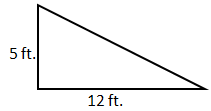 Jeff is recovering from a torn ligament. He is able to walk 160 inches in 65 seconds. How many feet per minute can Jeff walk?Find the quotient.12  ÷   =Using the problem above, how long would it take Jeff to walk 2500 feet?.How many days is 560,889 seconds?Simplify the following:Hint: squares and square roots are inverses of each other.A gas station in the US is charging $1.299 per gallon of gas. What would this price be in Scotland if $1 equals 0.775 English Pounds and gas is measured in Liters? (Pound per Liter)Simplify the following: TUESDAYTUESDAYMr. Two brought in cookies for his class. He gave out half of them in the morning. At lunch, he gave out 14 more. He then had 8 cookies left. How many cookies did he start with?Simplify:Saffron, a spice from the flower of a crocus is the most expensive spice available. It costs $368.00 per ounce. Determine the cost per gram. (Hint: kg to pounds)Simplify:Simplify:Simplify:Simplify:Simplify:WEDNESDAYWEDNESDAYGraph the equation: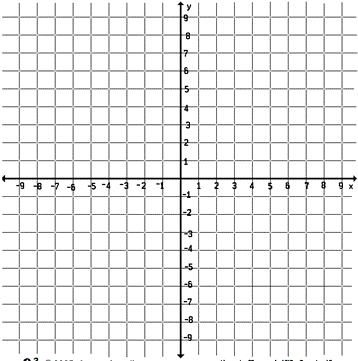 Graph the equation: Simplify the radicals without a calculator. Simplify the radicals without a calculator. Simplify the radicals without a calculator. Convert 15 miles per hour to feet per second. THURSDAYTHURSDAYReview: Simplify using exponent rulesReview: Simplify using exponent rulesReview: Distribute to simplify the following:Simplify:Simplify the following:SimplifySimplify the following: Simplify: